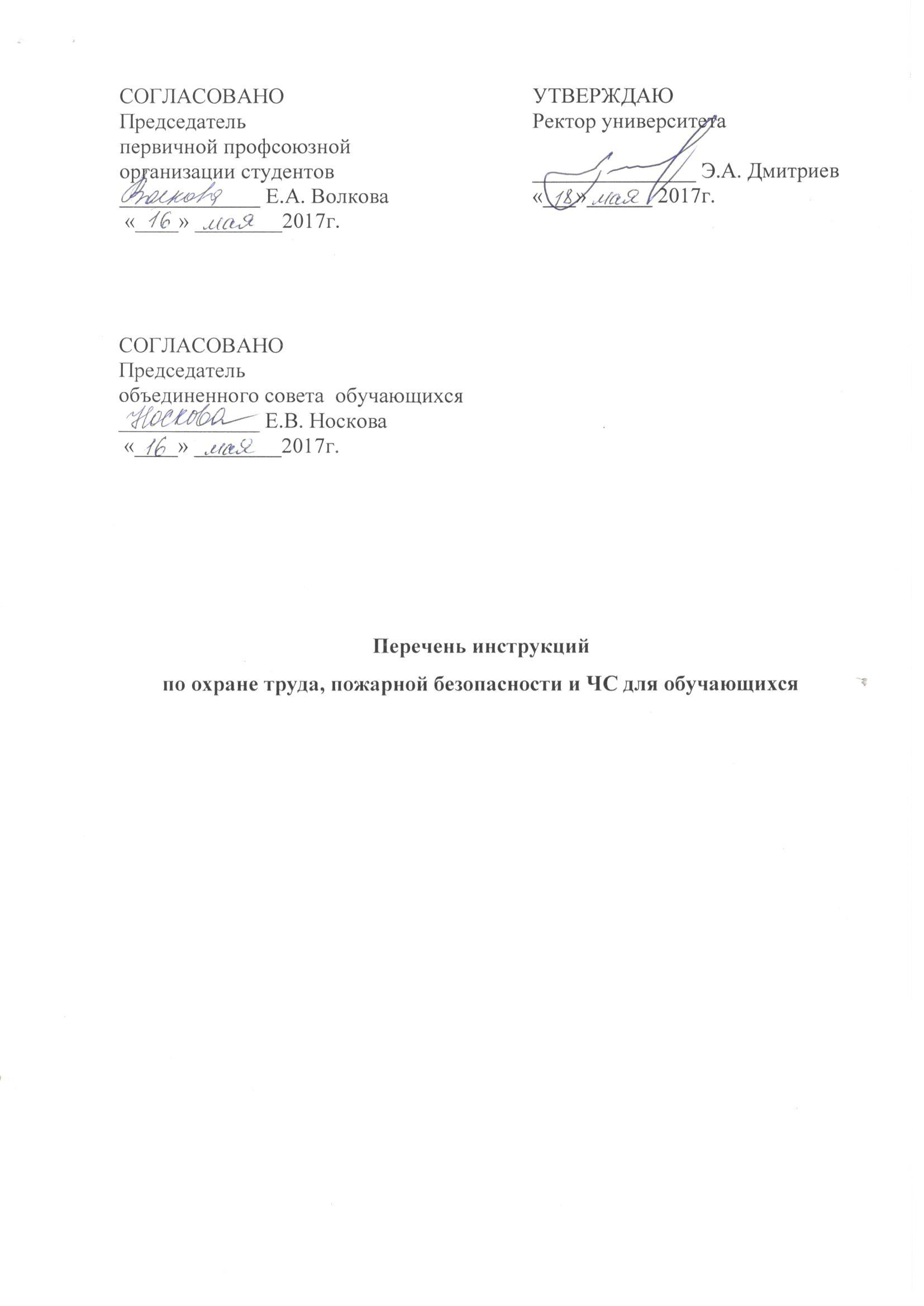 №  инструкцииНаименование инструкцииИОТ- 001-2017Инструкция по правилам поведения обучающихся на территории университета ИОТ- М-001-2017Инструкция по оказанию первой помощи пострадавшимИОТ-002-2017Инструкция о порядке оказания ситуационной помощи обучающимся с ОВЗ и другим маломобильным гражданам при посещении объектов и помещений ФГБОУ ВПО «КнАГТУ» ИОТ-003-2017Инструкция по охране труда при работе с оргтехникой (ПК, ксероксе, принтере и другой оргтехнике) ИОТ-004-2017Инструкция по охране труда по правилам поведения  в гололед, при падении снега, сосулек, наледи с крыш домов ИОТ-005-2017Инструкция по охране труда  в библиотеке ИОТ-006-2017Инструкция по охране труда в помещениях с массовым пребыванием обучающихся (в актовом, конференц- зале) ИОТ-Э-007-2017Инструкция по электробезопасности для обучающихся до 1000В ИОТ-Э-008-2017Инструкция по электробезопасности для неэлектрического персонала, имеющего 1 группу по электробезопасности до 1000В ИОТ-Э-009-2017Инструкция по охране труда для обучающихся при выполнении лабораторных и практических работ на электроприборах и электроустановках до 1000 В ИПБ-ЧС- 010-2017Противопожарный режим в ФГБОУ ВПО «КнАГТУ» утв. приказом от 17.01.2012 № 9-ОИПБ-ЧС-011-2017Инструкция о мерах пожарной безопасности в общежитиях ИПБ-ЧС-012-2017Инструкция о мерах пожарной безопасности при проведении пожароопасных работИПБ-ЧС-013-2017Инструкция о порядке действий по обеспечению  эвакуации обучающихся  при пожаре во время учебного процесса    ИПБ-ЧС-014-2017Инструкция о мерах пожарной безопасности   в общежитияхИПБ-ЧС-015-2017Памятка по гражданской обороне ИОТ-016-2017Инструкция по охране труда в типовых теоретических кабинетахИОТ-017-2017Инструкция  по охране труда при проведении занятий в кабинетах математического и гуманитарного цикловИОТ-018-2017Инструкция по охране труда в кабинете физикиИОТ-019-2017Инструкция по охране труда при выполнении лабораторных работ и лабораторного практикума по физике ИОТ-020-2017Инструкция  по охране труда при проведении демонстрационных опытов по физикеИОТ-021-2017Инструкция  по охране труда в кабинете химииИОТ-022-2017Инструкция  по охране труда при выполнении  лабораторных опытов и практических занятий по химии ИОТ-023-2017Инструкция  по охране труда при проведении демонстрационных опытов по химииИОТ-024-2017Инструкция  при использовании технических средств обученияИОТ-025-2017Инструкция  по охране труда в кабинете информатики ИОТ-026-2017Инструкция по охране труда о личной безопасности учащихся во время проведения учебных сборов по предмету "Основы безопасности жизнедеятельности"ИОТ-027-2017Инструкция  по охране труда при выполнении упражнений по стрельбе из пневматического оружия.ИОТ-028-2017Инструкция  по охране труда при работе на токарном станке по металлу ИОТ-029-2017Инструкция  по охране труда при ручной обработке металлаИОТ-030-2017Инструкция   по охране труда при работе на фрезерном станке ИОТ-031-2017Инструкция  по охране труда при работе с паяльникомИОТ-032-2017Инструкция для спортсменов по охране труда и мерам безопасности при занятиях на открытых спортивных площадкахИОТ-033-2017Инструкция по мерам безопасности для обучающихся при занятиях в спортивном залеИОТ-034-2017Инструкция по охране труда при проведении занятий по легкой атлетикеИОТ-035-2017Инструкция по охране труда при проведении занятий по лыжному спорту ИОТ-036-2017Инструкция по охране труда при занятиях спортив-ными и подвижными играми (футбол, волейбол, баскетбол, теннис и др.)ИОТ-037-2017Инструкция по охране труда при занятиях в трена-жерном зале ИОТ-038-2017Инструкция по охране труда при занятиях гимнастикойИОТ-039-2017Инструкция по охране труда на занятиях по тяжелой атлетике, гиревому спортуИОТ-040-2017Инструкция по охране труда при проведении занятий по различным видам спортивных единоборств ИОТ-041-2017Инструкция по охране труда  занятий по плаваниюИОТ-042-2017Инструкция по охране труда во время спортивных соревнованийИОТ-043-2017Инструкция по охране труда при выполнении учебных  пеших прогулок, туристских экскурсий, экспедиций ИОТ-044-2017Инструкция по охране труда для студентов на выезде  для участия в соревнованиях ИОТ-УП-001-2017Инструкции по пожарной безопасности для обучающихся, проходящих учебную и производственную практикуИОТ-УП-002-2017Инструкции по охране труда для обучающихся, проходящих учебную и производственную практикуИОТ-УП-003-2017Инструкция по технике безопасности при работе на экспериментальных установках, с приборами и оборудованием в лабораториях университета ИОТ-045-2017Инструкции по охране труда при перевозке обучающихся автомобильным транспортомИОТ-046-2017Инструкции по охране труда при перевозке обучающихся железнодорожным транспортомИОТ-047-2017Инструкции по охране труда проведении водных походов, соревнований и тренировок с обучающимисяИОТ-048-2017Инструкция по технике безопасности при проведении учебно-тренировочных занятий по туризму и спортивному ориентированию ИОТ-049-2017Инструкция по охране труда при проведении массовых мероприятий (вечеров, концертов, фестивалей, конференций, дней открытых дверей брейн-рингов и т.п.)ИОТ-050-2017Инструкция по охране труда при проведении репетиционных мероприятий Резерв 